                                     ATHLETICS YUKON 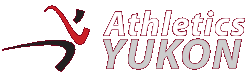 BOARD OF DIRECTORS MEETINGJanuary 9, 20247:00 pmAGENDA/MINUTESPresent: Kristen Johnston, Bonnie Love, Kelli Anderson, Tyler WhiteRegrets: Don White, Rodney Hulstein1.  Call to order: 7:11pm2.  Additions to the agenda: Run for Mom – meeting Jan 12 > learn to run/walk program (free)Athletics for All – deadline Feb 4 > community for new to Canada, girls, bbq, Kelli to write draft grant, proof on Jan 28 > food, swag, honorarium, translation of promotion materialsSports hall of fame – deadline Jan 30 > noMajor Awards – deadline Jan 15 > noAGM – 30/60/90 > carry forward to strategic planning meeting3.  Approval of the agenda: yes4.  Review of past meeting minutes: yes5.  PERMANENT ITEMSPresident’s News: Discussion of unused grant fundsReimburse AWG athletes cost for Mt Mac. Pass $60/athlete Kristen to coordinate.AWG funds to cover cost of dinner, t-shirtsPurchase Air North credits with remaining Athlete Development money ($3000)Athletics Canada SAGM update  AC is expecting increase in membership due to upcoming Paris Olympics. This results in increased funding opportunities ie ‘Athletics for All’ grant.AC membership plan cost is increasing to $500 in 2025Transgender policy has been adopted. Discuss at Strategic Planning meeting.No other branches have mental health policy. Interpodia > cc’ Phil on emails with any issues.Law firms could offer pro bono (non-profit) advice for Safe Sport issuesHeated storage optionsIndoor storage lockers for items we want to keep temp controlled. Size 5x5. Sponsorship or a deal on costs. Kelli to call for quotes.Funding Applications: AY Timelines  January1st weekStart work on events calendar for the year.Hold Annual Strategic Planning Meeting, with main focus on evaluation of 5-year plan and goal setting for the upcoming year.Poll members for events for Lotteries Travel Plan (not needed)Summer track schedule for booking facilitiesEmail members to renew membership2nd week January 15 - CDF Funding deadline – Tier 1 (<20,000) Kelli to follow up with throwing cage application3rd weekBring forward calendar of events on website, update trackie events, update Canva posters for current year. (After strategic planning meeting)Lotteries Travel Program: Post Lotteries “thank you” to socialsFH TrackKristen met with Trevor and he is working on track updates.Look to have bleachers installed into the hillsideMeeting planned (no date) with Mayor and council to discuss needs at the track.Upgrades: Electrical, Trash Cans, Curbing, steeplechase barriers, bathrooms, throwing area (AY to pay for cage. Area to be paved)Don to has changed lock codes on sea cans to OPEN. During the winter Board to set up policy and MOU for code access and equipment use > plan to attend spring staff meeting at FH Collins to discuss. Kelli messaged Soccer about their sea can access and they don’t have a formal system in place.Spring/Summer ItemsAll bleacher anchors (grass and cement) to be added Don/JohnRamps: one ramp has been put in place by John/Don.Track etiquette signs > Spring 2024Potential to purchase cage or more bleachers with extra funding. Garbage cansRequest from Luke Henderson (graffiti task force) about utilizing the sea cans as an extension of the graffiti wall > on the list for 2024Collin with Northern Cultural Expressions $10000 to do a mural on the sea cans > option for when a permanent structure is in place.2024 Track schedule Strategic Planning Strategic Planning meeting Jan 28 12-4Sponsors > sponsor request letters for 2024 eventsIdeas: Crocus run > Decora, Track rascals > Angellina’sCoachesAWG > Tyler or Miles could be backup coachesCoaches for kids aged 10-13 > parents requesting programming/summer camps for this age after elementary school track meet. Ask Sport School and University students home for the summer. Potential for 2024 season.Track Rascal parents also asking for program to continue into the summer/fall > on agenda for 2024AY Website/Trackie/Interpodia: Interpodia Issues > covered aboveProfile photos for new board membersKelli to add meeting minutes to websiteNew registration system is set up and on the website. Code for board members to register Board2024. Board members are responsible for their own registration.Still using Trackie for events until 2024.Visitor (out of towner) drop into events. Participants need to sign waiver, provide email address, and collect $10 fee. > add to TrackieSport Administrator/Event PlannerSpring Newsletter Rec Expo 2024 > we are on the list for thisGender Equity in Sport > Nov 30th via zoom6.  ONGOING ITEMS	Affiliate clubs/bylaws IronwomenRegistration for 2024 after school clubs will open in JanMental health policy (see above) duty to reportFirst Aid Board will cover costs for First Aid recertification with submission of receipts.Criminal record checksTyler WhiteBanking MembershipEvents Inventory as a group > Spring 2024Winter Solstice: Dec 16 > Bonnie Sunshine Shuffle Backyard Ultra > registration opens Feb 15Alberta Athletics has a meet directors handbook for Brad to referenceSnowshoe series 2024 Thursdays Feb29 - Mar21(race)Advertising:Newsletter: April, July, Sept, Dec7. NEW BUSINESS Board job assignmentsAll board members should take the ‘safe sport’ and ‘officiating 101’ free seminars on Athletics Canada website or log in to thelocker.ca and register.Board apparelJackets for new board members and Mike.UniformsNEXT MEETING DATE: Strategic Planning Meeting > January 28th @ 12Regular Meeting > March 5th @ 7pm